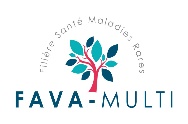 CCMR : Date :InclusionInvestigateur :                                          Identifiant patient :                                          Consentement :     □Oui      Date :  -- /-- / ----     Nom (1ère lettre) :                 Prénom (1ère lettre):                 DDN :  -- /-- / ----             Sexe :      □M      □F DiagnosticStatut :    □En cours       □Probable       □Confirmé       □Indéterminé Appréciation du diagnostic à l’entrée du centre :    □Absent     □Approprié      □Non approprié Période du diagnostic :    □anténatal      □à la naissance      □postnatal      □non déterminéPériode des premiers symptômes : □anténatal    □à la naissance    □postnatal    □non déterminéDiagnostic clinique retenu : □Marfan 558    □Marfan Néonat 284979    □LDS 60030 □SAA SMAD3 284984 □An.S.Valsava 1054  □ Bicuspide    □An.Familial et dissection 91387    □Ectopie du cristallin 1885 □Dissection    □Sain    □Autre ……..Méthode : □Chromosomique □Array □Séquençage ciblé □SNG □WES □WGS Autre ………………………….GénétiquePrélèvement génétique :  □Non    □Oui    Date -- / --/ ----Etude génétique :      □Non        □En cours        □ RéaliséeGène : □FBN1     □TGFBR1    □TGFBR2    □ACTA2    □SMAD3    □TGFB2    □NGS      □ Autre : …………..Transmission :     □Paternelle     □Maternelle      □Néomutation        □InconnuPropositus :              □Oui             □Non               Lien de parenté avec le propositus : …………………………………OphtalmologieMyopie : Œil Gauche : □Non     □Modérée    □ Importante           Œil Droit :   □Non      □Modérée     □ Importante    Ectopie : OG :  □Non □Douteuse   □Oui  date découverte : -- /-- / ----      OD : □Non  □Douteuse  □Oui date découverte : -- /-- / ----             Ablation cristallin : □Non       □Oui OG    Date : -- /-- / ----          □Oui OD    Date : -- /-- / ----             Pose implant : □Non    □Oui OG    Date : -- /-- / ----           □Oui OD     Date : -- /-- / ----             Cataracte :       □Non        □Oui OG       Date intervention : -- /-- / ----           □Oui OD         Date intervention : -- /-- / ----             Décollement rétinien :  □Non     □Oui OG   Date 1er décollement : -- /-- / ----          □Oui OD    Date 1er décollement : -- /-- / ----             Iris Floculli :    □Non         □Oui OG       □Oui OD          Glaucome :     □Non         □Oui OG       □Oui OD                            Cardiologie(Valeurs en mm)PAS :         PAD :         FC :            Anneau :                Sinus de Valsava :        Jonction sino-tubulaire :              Crosse : Aorte ascendante :           Aorte descendante :           Aorte abdominale :              DTD :           DTS :            FEVG :Facteurs de risque : □Absent  □HTA traitée  □Diabète traité   □Hypercholestérolémie   □Tabagisme (présent/passé)    □ SportDissection de l’aorte :     □Absent       □Type A      Date : -- /-- / ----               □Type B          Date : -- /-- / ----             Chirurgie de l’aorte ascendante :       □Absent     □Tube sus coro      □Réimplantation des coro       Date : -- /-- / ----      Valve aortique :    □Tricuspide     □Bicuspide     □Inconnu                                 Fuite Aortique : □0   □1+   □2+   □3+   □4+                   Remplacement valvulaire aortique :    □Absent    □Plastie     □Mécanique     □Bioprothèse         Date : -- /-- / ----      Valve mitrale : □Myxoïde   □Normal    □ Ballonisation     □ Prolapsus   □DAM                  Fuite Mitrale : □0   □1+   □2+   □3+   □4+                     Remplacement valvulaire mitral :     □Absent      □Plastie      □Mécanique    □Bioprothèse              Date : -- /-- / ----     Atteinte périphérique : □Absent  □Présent □Inconnu  Détail : ………………………………………………………………………………AVC :      □Oui      □Non       □Inconnu                                Cardiopathie structurelle :         □Absent      □CIA      □CIV      □Sténose        □PCA          □InconnuTransplantation :             □Non              □Oui      Date :  -- /-- / ----                             □InconnuTraitements : □Absent  □βbloquants  □ARA2  □IEC  □Inhibiteur calcique  □Diurétique  □Statines  □Anticoagulant  □Aspirine Orthopédie Rhumatologie(Valeurs en KgEt en cm)Taille :                          Poids :                 Envergure :                  Score de Beighton :    -- / 9Antécédents :   □Absent     □Fracture      □Entorses récidivantes    □Luxations récidivantes     □Douleurs articulaires      Manifestations diverses :     □Absent    □Allergie sévère      □Allergie Alimentaire      □Maladie inflammatoire digestive □Œsophagites à éosinophyles     □Fatigue chronique         □ Inconnu    Pectus :    □Néant   □Discret   □Carinatum   □Excavatum   □Asymétrie          Si opéré Date :  -- /-- / ----  Arachnodactylie :        □Absent    □Signe du pouce             □Signe du poignet    □Inconnu Extension des coudes :     □Absent (>170°)         □Présent (<170°)   □InconnuPieds plats : □Non   □Oui   □Oui avec atteinte arrière pied    □InconnuDysmorphie faciale : □Non □Dolichocéphalie □Fentes palpébrales obliques vers le bas □Enophtalmie □Retrognathie □Hypoplasie malaire □Hypertélorisme □Sclérotique bleue □Malocclusion dentaire □Palais ogival □CraniosynostoseLuette : □Normale              □Bifide        □Large          □Large avec raphé       □Courte Ostéoarthrose :      □Oui        □Non            □InconnuScoliose : □Absent   □Présent    Degré :          Si chirurgie, date  : -- /-- / ----    □InconnuCyphose dorsale :   □Absent    □Présent    □InconnuSpondylolisthésis :     □Absent      □Présent        □InconnuProtrusion acétabulaire :   □Non    □Stade 1    □Stade 2 et +      □ InconnuPeau et tégumentsVergetures : □Absent □Microvergetures □Epaules □Seins □Ventre □Hanches □Fesses □Cuisses □Dorsolombaires Hernies :      □Absent       □Présent                 Localisation : …………………………Date si chirurgie : -- /-- / ---- Hyperlaxité cutanée :         □Oui              □Non            □InconnuLivedo :           □Oui                 □Non                 □InconnuPneumologiePneumothorax : □Non □Oui Droit □Oui Gauche Date découverte: -- /-- / ---- Traitement: □Drainage □simple □Chirurgie □InconnuEmphysème :     □Oui      □Non     □Inconnu Asthme :    □Oui       □Non       □InconnuMaladie pulmonaire obstructive chronique :            □Oui            □Non              □InconnuSystème nerveuxEctasie de la dure mère :    □Non    □Oui  □Douteux  □Inconnu      Moyen de diagnostic : □Radio □Scanner □IRM □InconnuNeuropathies périphériques :      □Oui       □Non        □InconnuMigraine :    □Oui       □Non      □InconnuCéphalées aggravées par l'orthostatisme :     □Oui           □Non           □InconnuRetard d’apprentissage :    □Oui     □Non      □InconnuAntécédent d’épilepsie :       □Oui      □Non        □Inconnu